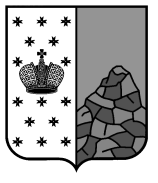 Российская ФедерацияНовгородская областьВалдайский районСОВЕТ  ДЕПУТАТОВ  ВАЛДАЙСКОГО  ГОРОДСКОГО  ПОСЕЛЕНИЯР Е Ш Е Н И ЕО внесении изменений в Правилаблагоустройства и санитарного содержаниятерритории Валдайского городского поселенияПринято Советом депутатов Валдайского городского поселения «26» октября 2022 года.В соответствии со статьей 14 Федерального закона от 6 октября 2003 года № 131 – ФЗ «Об общих принципах организации местного самоуправления в Российской Федерации», Совет депутатов Валдайского городского поселения РЕШИЛ:1. Внести следующие изменения в Правила благоустройства и санитарного содержания территории Валдайского городского поселения, утвержденные Решением Совета депутатов Валдайского городского поселения от 01.07.2022 № 113:1.1. Заменить 4 абзац пункта 14.4 Раздела 14 «Содержание животных» абзацем  следующего содержания:«кормить животных без владельцев на детских и спортивных площадках, на территориях организаций, осуществляющих образовательную деятельность, организаций здравоохранения и социального обслуживания и иных общественных местах;»1.2. дополнить Раздел 14 «Содержание животных» пунктами 14.6, 14.7 и 14.8 следующего содержания:«14.6. Деятельность по обращению с животными без владельцев на территории Валдайского городского поселения осуществляется в соответствии с действующим законодательством.  14.7. Перечень мест, на которые запрещается возвращать животных без владельцев, а также перечень лиц, уполномоченных на принятие решений о возврате животных без владельцев на прежние места их обитания, утверждаются постановлением Администрации Валдайского муниципального района;14.8. Места прогона сельскохозяйственных животных на пастбища согласовываются с Администрацией Валдайского муниципального района».1.3. Исключить из подпункта 13 пункта 21.2 Раздела 21 слова: «линии железнодорожного транспорта общего и промышленного назначения - в пределах полосы отвода (откосы выемок и насыпей, переезды, переходы через пути);»2. Опубликовать решение в бюллетене «Валдайский Вестник» и разместить на официальном сайте Совета депутатов Валдайского городского поселения в сети «Интернет».Глава Валдайского городского поселения, председатель Советадепутатов Валдайского городскогопоселения                                     	                                          В.П.Литвиненко«26» октября 2022 года № 129